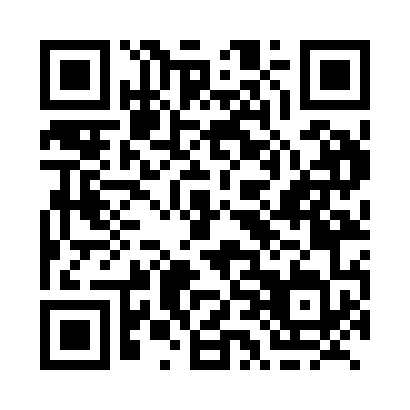 Prayer times for Appledale, British Columbia, CanadaWed 1 May 2024 - Fri 31 May 2024High Latitude Method: Angle Based RulePrayer Calculation Method: Islamic Society of North AmericaAsar Calculation Method: HanafiPrayer times provided by https://www.salahtimes.comDateDayFajrSunriseDhuhrAsrMaghribIsha1Wed3:375:2612:475:538:099:582Thu3:355:2412:475:548:1010:013Fri3:325:2312:475:558:1210:034Sat3:305:2112:475:558:1310:055Sun3:275:1912:475:568:1510:086Mon3:255:1812:475:578:1610:107Tue3:225:1612:475:588:1810:138Wed3:205:1512:475:598:1910:159Thu3:175:1312:476:008:2110:1710Fri3:155:1212:476:018:2210:2011Sat3:125:1012:476:028:2410:2212Sun3:105:0912:466:028:2510:2513Mon3:075:0712:466:038:2610:2714Tue3:055:0612:466:048:2810:3015Wed3:025:0412:476:058:2910:3216Thu3:005:0312:476:068:3110:3417Fri2:585:0212:476:078:3210:3718Sat2:555:0112:476:078:3310:3919Sun2:534:5912:476:088:3510:4120Mon2:534:5812:476:098:3610:4121Tue2:524:5712:476:108:3710:4222Wed2:524:5612:476:108:3810:4323Thu2:514:5512:476:118:4010:4324Fri2:514:5412:476:128:4110:4425Sat2:504:5312:476:138:4210:4526Sun2:504:5212:476:138:4310:4527Mon2:494:5112:476:148:4410:4628Tue2:494:5012:486:158:4510:4729Wed2:494:4912:486:158:4710:4730Thu2:484:4912:486:168:4810:4831Fri2:484:4812:486:168:4910:48